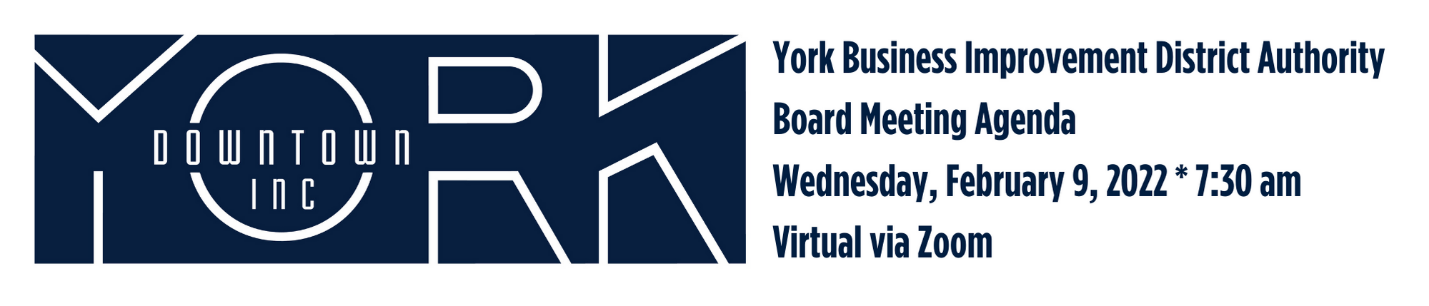 Call to Order/Welcome							Jules TolbertWelcome Jonathan Desmarais, DI DirectorIntroduction of Downtown Inc Team MembersPublic CommentReview of December Meeting MinutesReport on November and December Financials				Aneury PerezFund Development Committee Report					John KlinedinstGive Local YorkDonorsDiversity, Equity, and Inclusion						Jonathan DesmaraisLaunch of Bloom Empowerment CenterNew Business								Jonathan DesmaraisDirector of DI 90-Day PlanOld Business							Jules Tolbert/Katie MahoneyBlock by Block StatusDestination Tourism MarketingAdjournment								Jules TolbertNext Board Meeting is April 13, 2022, 7:30 am * Hybrid